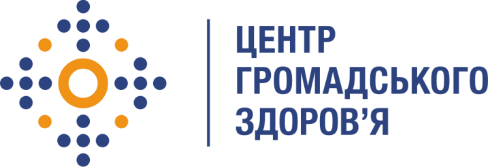 Державна установа 
«Центр громадського здоров’я Міністерства охорони здоров’я України» оголошує конкурс для відбору консультанта з розробки стандартної операційної процедури (СОП) з оцінки якості даних для потреб епіднагляду за ВІЛ-інфекцією на основі випадку в рамках Проекту «Посилення лікування ВІЛ-інфекції, спроможності лабораторної мережі, замісної підтримуючої терапії та програмного моніторингу в Україні в рамках Надзвичайної ініціативи Президента США з надання допомоги у боротьбі з ВІЛ/СНІД (PEPFAR)»Назва позиції: Консультант з розробки стандартної операційної процедури (СОП) з оцінки якості даних для потреб епіднагляду за ВІЛ-інфекцією на основі випадку. Термін надання послуг: червень-липень 2024 року
Інформація щодо установи:Державна установа «Центр громадського здоров’я Міністерства охорони здоров’я України» (ЦГЗ) — санітарно-профілактичний заклад охорони здоров’я, головними завданнями якого є діяльність у галузі громадського здоров’я і забезпечення потреб населення шляхом здійснення епідеміологічного нагляду, виконання повноважень щодо захисту населення від інфекційних та неінфекційних захворювань, лабораторної діяльності, біологічної безпеки та біологічного захисту. ЦГЗ виконує функції головної установи Міністерства охорони здоров’я України у галузі громадського здоров’я та протидії небезпечним, особливо небезпечним, інфекційним та неінфекційним захворюванням, біологічного захисту та біологічної безпеки, імунопрофілактики, лабораторної діагностики інфекційних недуг, гігієнічних та мікробіологічних аспектів здоров’я людини, пов’язаних із довкіллям, національного координатора Міжнародних медико-санітарних правил, координації реагування на надзвичайні ситуації у секторі громадського здоров’я.Завдання:Розробка стандартної операційної процедури (СОП) з оцінки якості даних для потреб здійснення епіднагляду за ВІЛ-інфекцією на основі випадку (HIV case-based surveillance, CBS), що включатиме електронний інструмент для використання в рамках забезпечення оцінки та контролю якості даних.Розробка презентаційних матеріалів щодо розробленої стандартної операційної процедури для фахівців закладів охорони здоров’я, які здійснюють/здійснюватимуть епіднагляд за ВІЛ-інфекцією.Надання рекомендацій щодо впровадження положень СОП з оцінки якості даних для потреб здійснення епіднагляду за ВІЛ-інфекцією на основі випадку для оцінки та контролю якості даних в роботу закладів охорони здоров’я.Вимоги до професійної компетентності:Вища медична освіта (спеціалізація з громадського здоров’я та/або епідеміології буде перевагою).Досвід роботи в сфері охорони здоров’я та/або громадського здоров’я не менше 3-х років.Досвід роботи із проведення оцінки якості статистичних даних.Досвід роботи в сфері епіднагляду за ВІЛ-інфекцією та використання інформаційної системи "Моніторинг соціально значущих хвороб".Високий рівень комп'ютерної грамотності: пакети Microsoft Office (Word, Excel, PowerPoint).Відмінне знання усної та письмової ділової української мови.Володіння англійською мовою на рівні не нижче рівня «intermediate» буде перевагою.Резюме українською та англійською мовами мають бути надіслані електронною поштою на електронну адресу: vacancies@phc.org.ua. В темі листа, будь ласка, зазначте: «247-2024 Консультант з розробки стандартної операційної процедури (СОП) з оцінки якості даних для потреб епіднагляду за ВІЛ-інфекцією на основі випадку »Термін подання документів – до 30 травня 2024 року, реєстрація документів 
завершується о 18:00.За результатами відбору резюме успішні кандидати будуть запрошені до участі у співбесіді. У зв’язку з великою кількістю заявок, ми будемо контактувати лише з кандидатами, запрошеними на співбесіду. Умови завдання та контракту можуть бути докладніше обговорені під час співбесіди.Державна установа «Центр громадського здоров’я Міністерства охорони здоров’я України» залишає за собою право повторно розмістити оголошення про конкурс, скасувати конкурс, запропонувати договір з іншою тривалістю.